Конструирование.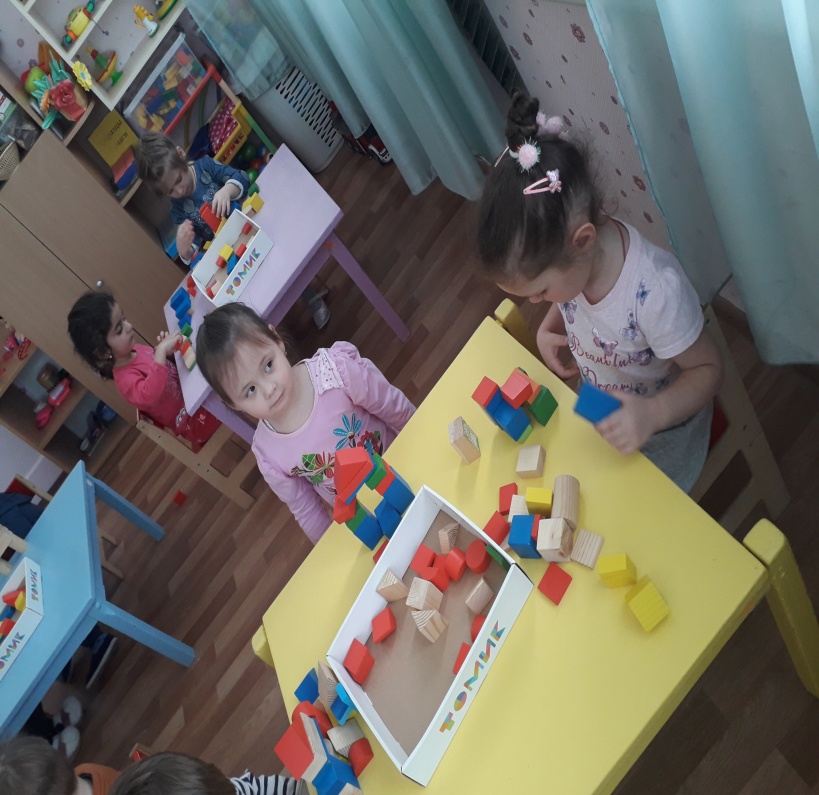 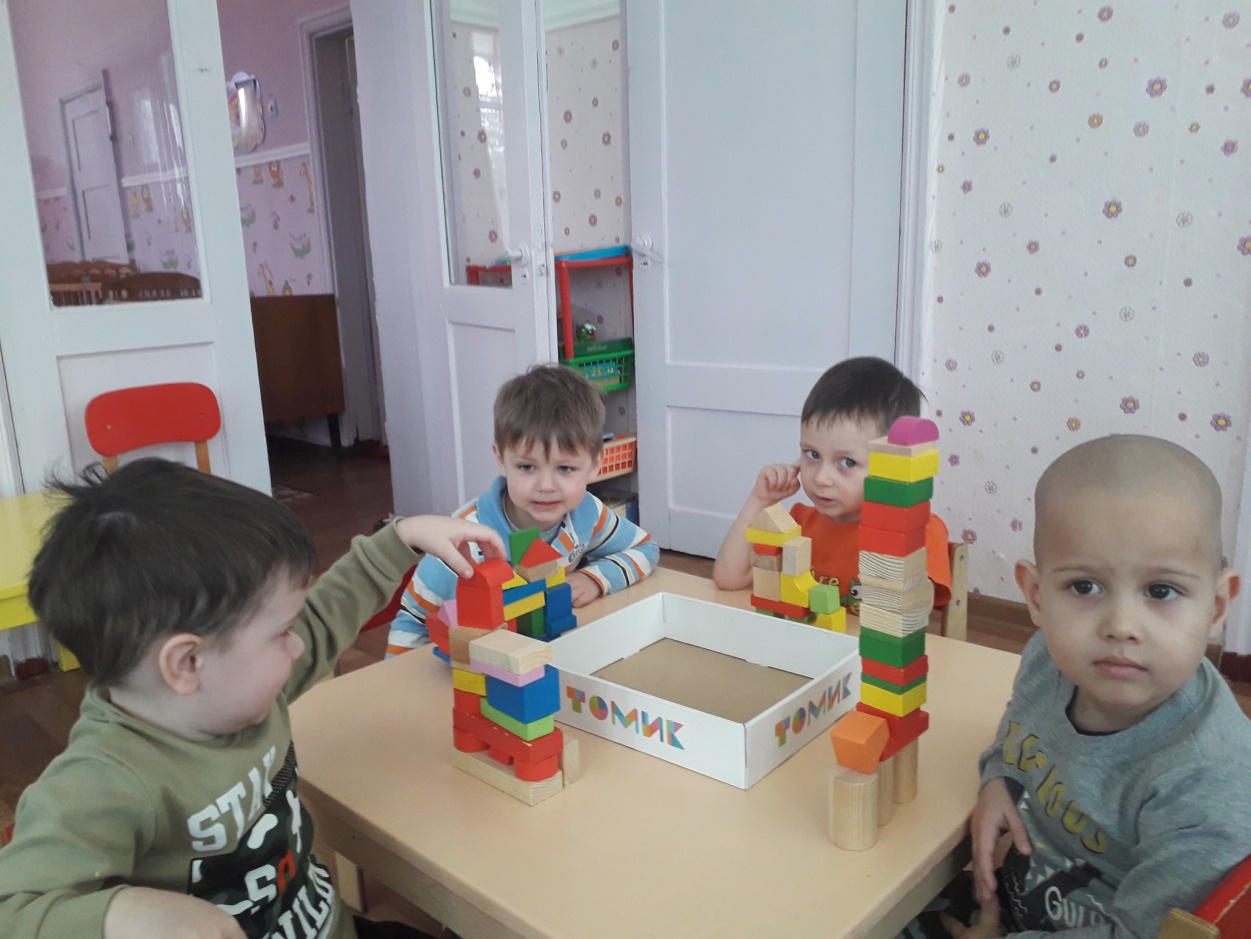 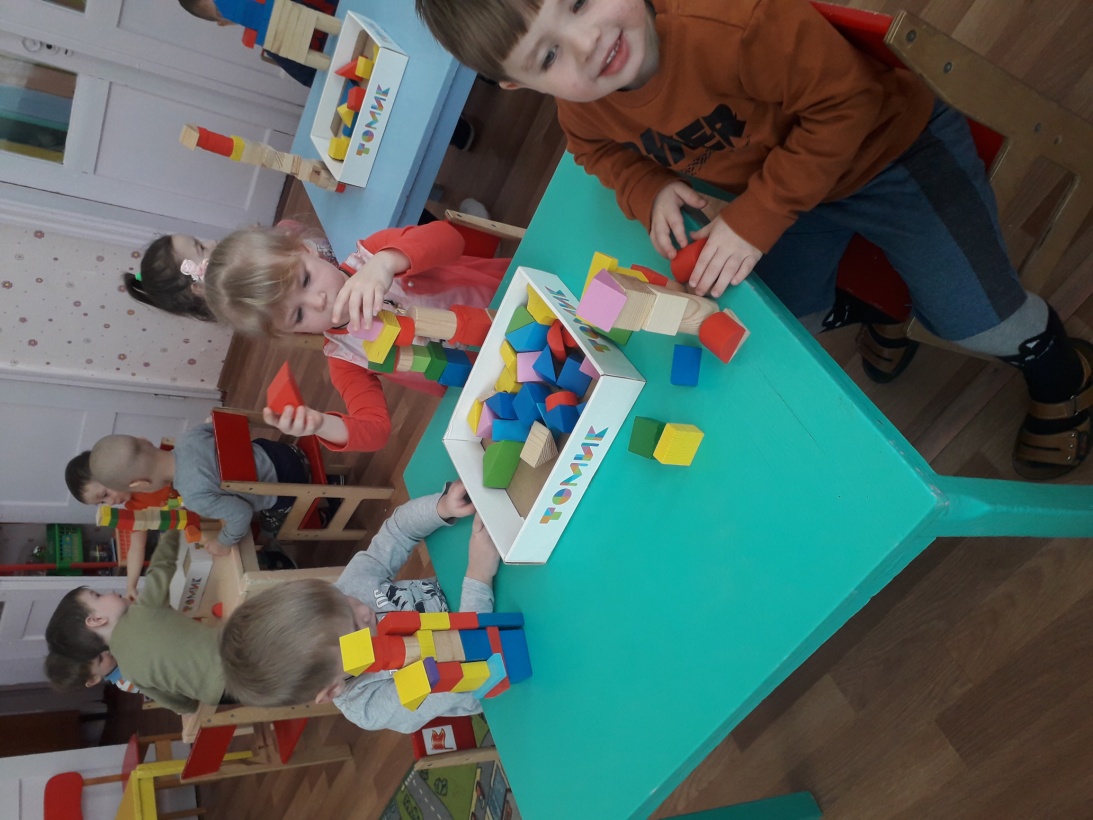 